UNITE MEMBERSHIP APPLICATION FORMIT’S VERY EASY TO BCOME A MEMBERJOIN TODAY - SIMPLY COMPLETE THIS FORM (Tick Basic Full-Time or Basic Part-Time – both include a local branch levy of .75cent.  Also complete the section Authorisation of deduction from your salary by check off)FOR MORE INFORMATION CONTACTCHAIR: Tracey McKillen – tracey.mckillen@ul.ie TREASURER: D.J. Collins – d.j.collins@ul.ie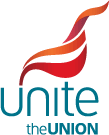 RETURN TO:UNITE THE UNIONUL BRANCH OFFICE - AM040aUNIVERSITY OF LIMERICKMEMBERSHIP FORM RoI (University of Limerick)Title: Mr__ Mrs__ Ms__ Miss__ Dr __  	Gender: Male__	Female__Surname: ___________________________________________________Forename: __________________________________________________PPS Number: ________________________	Date of Birth: ____________House No./Name: _____________________________________________Street: ______________________________________________________City/Town: __________________________	Postcode: _______________Contact Phone Number: _____________________	mobile ___ home___ Email: ______________________________________________________Please tick if you wish to receive the union’s magazine ________About Your JobEmployer:  The University of Limerick, Plassey Campus, Castletroy, LimerickJob Title: _____________________________	Department: _______________________	Office Location: __________Which membership do 		Basic full time (work more than 21 hours per week) ____you require? 			Basic part time (work 10 – 21 hours per week) _____Equal OpportunitiesUnite the union is committed to the promotion of equal opportunities for all and it is the union’s aim to provide services and support to members that is free of discrimination on the basis of race, gender, religion, sexual orientation or disability.  What ethnic group do you belong to? Please tick White Irish ___	White Other ___	Black/African ___Black Caribbean ___Black Other ___	Pakistani ___	Indian ___ Bangladeshi ____Chinese ___Mixed Other ___	Other/please specify _______________Please tick if you regard yourself as disabled ________Please tick if you are Lesbian ____	Gay ____Bisexual ___	Trans ___For Office use onlyBranch No. ____________________Job Code ____________	Workplace Code __________Authorisation of deduction of your trade union contribution from your pay (check-off)Note: This is the preferred option of the UL-UNITE Branch.  I hereby authorise the deduction of Unite the union subscriptions from my pay of such amounts as shall be notified to my employer on my behalf from time to time by Unite the union.  I also authorise my employer to inform Unite the union of any changes of address.Payroll Number:	 ______________________________________________SEPA DD Mandate – Instructions to your Bank or Building Society to pay by Direct DebitCreditor Identifier: 	IE76SDD301692By signing this mandate form, you authorise (A) Unite the Union to send instructions to your bank to debit your account and (B) your bank to debit your account in accordance with the instructions from Unite the Union.  As part of your rights, you are entitled to a refund from your bank under the terms and conditions of your agreement with your bank.  A refund must be claimed within 8 weeks starting from the date on which your account was debited. Bank Account Name: ___________________________Account No IBAN: _____________							Bank Identified BIC: __________________________	Type of Payment: Recurrent Payment Date of month for payment (please tick): 		7th ___	14th ___21st ___	28th ___Creditors Name: 		UNITE THE UNIONCreditor Identifier:	IE76SDD301692Creditor Address:		26-34 ANTRIM ROAD, BELFAST, BT15 2AA, NORTHERN IRELANDPlease read the Data Protection Notice.  You have the right at any time to stop us using your details for third party marketing purposed.  If you do not wish us to communicate with you or share your contact data for these purposes, please tick here _____	Please note that this will preclude you from receiving our special offers or promotions. I agree to abide by the union’s rules.  I authorise the payment above.Signature 1 ________________________	Signature 2 __________________________(second signature required if using a joint account)	Date: _________________________	A portion of your contribution will be remitted to the Union’s Political Fund.  Information relating to the Political Fund can be found in Rule 23 of the Unite Rule Book. Employer Code _____________Recruitment Code________	Membership No___________